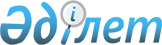 О бюджете Аксуского района на 2022-2024 годыРешение Аксуского районного маслихата Алматинской области от 28 декабря 2021 года № 17-63. Зарегистрировано в Министерстве юстиции Республики Казахстан 30 декабря 2021 года № 26275.
      Сноска. Вводится в действие с 01.01.2022 в соответствии с пунктом 6 настоящего решения.
      В соответствии с пунктом 2 статьи 9 Бюджетного кодекса Республики Казахстан, подпунктом 1) пункта 1 статьи 6 Закона Республики Казахстан "О местном государственном управлении и самоуправлении в Республике Казахстан", Аксуский районный маслихат РЕШИЛ:
      1. Утвердить районный бюджет на 2022-2024 годы согласно приложениям 1, 2 и 3 к настоящему решению соответственно, в том числе на 2022 год в следующих объемах:
      1) доходы 9187914 тысяч тенге, в том числе:
      налоговые поступления 337620 тысяч тенге;
      неналоговые поступления 163915 тысяч тенге;
      поступления от продажи основного капитала 7277 тысяч тенге;
      поступления трансфертов 8679102 тысячи тенге;
      2) затраты 9243313 тысяч тенге;
      3) чистое бюджетное кредитование 217578 тысяч тенге, в том числе:
      бюджетные кредиты 263407 тысяч тенге;
      погашение бюджетных кредитов 45829 тысяч тенге; 
      4) сальдо по операциям с финансовыми активами 0 тенге, в том числе: 
      приобретение финансовых активов 0 тенге;
      поступления от продажи финансовых активов государства 0 тенге;
      5) дефицит (профицит) бюджета (-) 272977 тысяч тенге;
      6) финансирование дефицита (использование профицита) бюджета 272977 тысяч тенге, в том числе:
      поступление займов 263407 тысяч тенге;
      погашение займов 45829 тысяч тенге;
      используемые остатки бюджетных средств 55399 тысяч тенге.
      Сноска. Пункт 1 в редакции решения Аксуского районного маслихата области Жетісу от 07.11.2022 № 32-121 (вводится в действие с 01.01.2022).


      2. Предусмотреть в районном бюджете на 2022 год объемы бюджетных субвенций, передаваемых из районного бюджета в бюджеты сельских округов в сумме 646 078 тысяч тенге, в том числе:
      Аксускому сельскому округу 43 365 тысяч тенге;
      Арасанскому сельскому округу 32 165 тысяч тенге;
      Б. Сырттановскому сельскому округу 34 356 тысяч тенге;
      Егинсускому сельскому округу 27 932 тысячи тенге;
      Есеболатовскому сельскому округу 33 883 тысячи тенге;
      Жаналыкскому сельскому округу 38 320 тысяч тенге;
      Жансугуровскому сельскому округу 63 680 тысяч тенге;
      Капальскому сельскому округу 46 552 тысячи тенге;
      Каракозскому сельскому округу 36 187 тысяч тенге;
      Карасускому сельскому округу 43 117 тысяч тенге;
      Карачиликскому сельскому округу 40 509 тысяч тенге;
      Кошкенталскому сельскому округу 27 368 тысяч тенге;
      Кызылагашскому сельскому округу 41 595 тысяч тенге;
      Матайскому сельскому округу 48 105 тысяч тенге;
      Молалинскому сельскому округу 28 830 тысяч тенге;
      Ойтоганскому сельскому округу 29 005 тысяч тенге;
      Суыксайскому сельскому округу 31 109 тысяч тенге.
      3. Утвердить резерв местного исполнительного органа района на 2022 год в сумме 13 977 тысяч тенге.
      4. Учесть, что в районном бюджете на 2022 год предусмотрены целевые текущие трансферты бюджетам сельских округов, в том числе на:
      реализацию мероприятий для решения вопросов обустройства населенных пунктов в реализацию мер по содействию экономическому развитию регионов в рамках Государственной программы развития регионов до 2025 года. 
      Распределение указанных трансфертов бюджетам сельских округов определяется на основании постановления акимата Аксуского района.
      5. Контроль за исполнением настоящего решения возложить на постоянную комиссию Аксуского районного маслихата "По вопросам бюджета, социально-культурной сферы, молодежной политики, законности и защиты прав".
      6. Настоящее решение вводится в действие с 1 января 2022 года. Районный бюджет на 2022 год
      Сноска. Приложение 1 в редакции решения Аксуского районного маслихата области Жетісу от 07.11.2022 № 32-121 (вводится в действие с 01.01.2022). Районный бюджет на 2023 год Районный бюджет на 2024 год
					© 2012. РГП на ПХВ «Институт законодательства и правовой информации Республики Казахстан» Министерства юстиции Республики Казахстан
				
      Секретарь Аксуского районного маслихата

Б. Сулейменов
Приложения 1 к решению Аксуского районного маслихата от "28" декабря 2021 года № 17-63
Категория
Категория
Категория
Категория
Сумма
(тысяч тенге)
Класс
Класс
Класс
Сумма
(тысяч тенге)
Подкласс
Подкласс
Сумма
(тысяч тенге)
Наименование
Сумма
(тысяч тенге)
1
2
3
4
5
I. Доходы
9 187 914
1
Налоговые поступления
337 620
01
Подоходный налог
141 802
1
Корпоративный подоходный налог
141 802
04
Hалоги на собственность
175 453
1
Hалоги на имущество
172 313
3
Земельный налог
3 000
5
Единый земельный налог
140
05
Внутренние налоги на товары, работы и услуги
13 872
2
Акцизы
825
3
Поступления за использование природных и других ресурсов
10 415
4
Сборы за ведение предпринимательской и профессиональной деятельности
2 632
08
Обязательные платежи, взимаемые за совершение юридически значимых действий и (или) выдачу документов уполномоченными на то государственными органами или должностными лицами
6 493
1
Государственная пошлина
6 493
2
Неналоговые поступления
163 915
01
Доходы от государственной собственности
2 539
5
Доходы от аренды имущества, находящегося в государственной собственности
2 466
7
Вознаграждения по кредитам, выданным из государственного бюджета
73
03
Поступления денег от проведения государственных закупок, организуемых государственными учреждениями, финансируемыми из государственного бюджета
915
1
Поступления денег от проведения государственных закупок, организуемых государственными учреждениями, финансируемыми из государственного бюджета
915
04
Штрафы, пени, санкции, взыскания, налагаемые государственными учреждениями, финансируемыми из государственного бюджета, а также содержащимися и финансируемыми из бюджета (сметы расходов) Национального Банка Республики Казахстан 
1031
1
Штрафы, пени, санкции, взыскания, налагаемые государственными учреждениями, финансируемыми из государственного бюджета, а также содержащимися и финансируемыми из бюджета (сметы расходов) Национального Банка Республики Казахстан
1031
06
Прочие неналоговые поступления
159 430
1
Прочие неналоговые поступления
159 430
3
Поступления от продажи основного капитала
7 277
01
Продажа государственного имущества, закрепленного за государственными учреждениями
883
1
Продажа государственного имущества, закрепленного за государственными учреждениями
883
03
Продажа земли и нематериальных активов
6 394
1
Продажа земли
6 350
2
Продажа нематериальных активов
44
4
Поступления трансфертов 
8 679 102
01
Трансферты из нижестоящих органов государственного управления
3 218
3
Трансферты из бюджетов городов районного значения, сел, поселков, сельских округов
3 218
02
Трансферты из вышестоящих органов государственного управления
8 675 884
2
Трансферты из областного бюджета
8 675 884
Функциональная группа
Функциональная группа
Функциональная группа
Функциональная группа
Функциональная группа
Сумма
(тысяч тенге)
Функциональная подгруппа
Функциональная подгруппа
Функциональная подгруппа
Функциональная подгруппа
Сумма
(тысяч тенге)
Администратор бюджетных программ
Администратор бюджетных программ
Администратор бюджетных программ
Сумма
(тысяч тенге)
Бюджетная программа
Бюджетная программа
Сумма
(тысяч тенге)
Наименование
Сумма
(тысяч тенге)
1
2
3
4
5
6
 II. Затраты
9 243 313
01
Государственные услуги общего характера
633 697
1
Представительные, исполнительные и другие органы, выполняющие общие функции государственного управления
442 545
112
Аппарат маслихата района (города областного значения)
42 299
001
Услуги по обеспечению деятельности маслихата района (города областного значения)
41 199
003
Капитальные расходы государственного органа 
1 100
122
Аппарат акима района (города областного значения)
400 246
001
Услуги по обеспечению деятельности акима района (города областного значения)
257 387
003
Капитальные расходы государственного органа 
52 550
113
Целевые текущие трансферты нижестоящим бюджетам
89 659
115
Выполнение обязательств местных исполнительных органов по решениям судов за счет средств резерва местного исполнительного органа
650
2
Финансовая деятельность
3 911
459
Отдел экономики и финансов района (города областного значения)
3 911
003
Проведение оценки имущества в целях налогообложения
1 221
010
Приватизация, управление коммунальным имуществом, постприватизационная деятельность и регулирование споров, связанных с этим
2 690
9
Прочие государственные услуги общего характера
187 241
459
Отдел экономики и финансов района (города областного значения)
63 524
001
Услуги по реализации государственной политики в области формирования и развития экономической политики, государственного планирования, исполнения бюджета и управления коммунальной собственностью района (города областного значения)
45 785
015
Капитальные расходы государственного органа 
323
113
Целевые текущие трансферты нижестоящим бюджетам
17 416
492
Отдел жилищно-коммунального хозяйства, пассажирского транспорта, автомобильных дорог и жилищной инспекции района (города областного значения)
123 717
001
Услуги по реализации государственной политики на местном уровне в области жилищно-коммунального хозяйства, пассажирского транспорта, автомобильных дорог и жилищной инспекции 
44 390
013
Капитальные расходы государственного органа 
1 044
113
Целевые текущие трансферты нижестоящим бюджетам
78 283
02
Оборона
42 706
1
Военные нужды
17 582
122
Аппарат акима района (города областного значения)
17 582
005
Мероприятия в рамках исполнения всеобщей воинской обязанности
17 582
2
Организация работы по чрезвычайным ситуациям
25 124
122
Аппарат акима района (города областного значения)
25 124
006
Предупреждение и ликвидация чрезвычайных ситуаций масштаба района (города областного значения)
227
007
Мероприятия по профилактике и тушению степных пожаров районного (городского) масштаба, а также пожаров в населенных пунктах, в которых не созданы органы государственной противопожарной службы
24 897
03
Общественный порядок, безопасность, правовая, судебная, уголовно-исполнительная деятельность
667
9
Прочие услуги в области общественного порядка и безопасности
667
492
Отдел жилищно-коммунального хозяйства, пассажирского транспорта, автомобильных дорог и жилищной инспекции района (города областного значения)
667
021
Обеспечение безопасности дорожного движения в населенных пунктах
667
06
Социальная помощь и социальное обеспечение
1 116 281
1
Социальное обеспечение
274 946
451
Отдел занятости и социальных программ района (города областного значения)
274 946
005
Государственная адресная социальная помощь
274 946
2
Социальная помощь
764 331
451
Отдел занятости и социальных программ района (города областного значения)
764 331
002
Программа занятости
470 162
004
Оказание социальной помощи на приобретение топлива специалистам здравоохранения, образования, социального обеспечения, культуры, спорта и ветеринарии в сельской местности в соответствии с законодательством Республики Казахстан
38 356
006
Оказание жилищной помощи
133
007
Социальная помощь отдельным категориям нуждающихся граждан по решениям местных представительных органов
28 380
010
Материальное обеспечение детей-инвалидов, воспитывающихся и обучающихся на дому
1 691
014
Оказание социальной помощи нуждающимся гражданам на дому
101 859
017
Обеспечение нуждающихся инвалидов протезно-ортопедическими, сурдотехническими и тифлотехническими средствами, специальными средствами передвижения, обязательными гигиеническими средствами, а также предоставление услуг санаторно-курортного лечения, специалиста жестового языка, индивидуальных помощников в соответствии с индивидуальной программой реабилитации инвалида
69 847
023
Обеспечение деятельности центров занятости населения
53 903
9
Прочие услуги в области социальной помощи и социального обеспечения
77 004
451
Отдел занятости и социальных программ района (города областного значения)
71 004
001
Услуги по реализации государственной политики на местном уровне в области обеспечения занятости и реализации социальных программ для населения
59 543
011
Оплата услуг по зачислению, выплате и доставке пособий и других социальных выплат
3 940
021
Капитальные расходы государственного органа 
1 100
050
Обеспечение прав и улучшение качества жизни инвалидов в Республике Казахстан
6 421
492
Отдел жилищно-коммунального хозяйства, пассажирского транспорта, автомобильных дорог и жилищной инспекции района (города областного значения)
6 000
094
Предоставление жилищных сертификатов как социальная помощь 
6 000
07
Жилищно-коммунальное хозяйство
2 587 276
1
Жилищное хозяйство
1 480 872
472
Отдел строительства, архитектуры и градостроительства района (города областного значения)
1 370 692
003
Проектирование и (или) строительство, реконструкция жилья коммунального жилищного фонда
1 052 167
004
Проектирование, развитие и (или) обустройство инженерно-коммуникационной инфраструктуры
318 525
492
Отдел жилищно-коммунального хозяйства, пассажирского транспорта, автомобильных дорог и жилищной инспекции района (города областного значения)
110 180
004
Обеспечение жильем отдельных категорий граждан
110 180
2
Коммунальное хозяйство
576 441
472
Отдел строительства, архитектуры и градостроительства района (города областного значения)
1 238
005
Развитие коммунального хозяйства
1 238
492
Отдел жилищно-коммунального хозяйства, пассажирского транспорта, автомобильных дорог и жилищной инспекции района (города областного значения)
575 203
012
Функционирование системы водоснабжения и водоотведения
5 208
026
Организация эксплуатации тепловых сетей, находящихся в коммунальной собственности районов (городов областного значения)
22 246
058
Развитие системы водоснабжения и водоотведения в сельских населенных пунктах
547 749
3
Благоустройство населенных пунктов
529 963
492
Отдел жилищно-коммунального хозяйства, пассажирского транспорта, автомобильных дорог и жилищной инспекции района (города областного значения)
529 963
015
Освещение улиц населенных пунктов
27 613
018
Благоустройство и озеленение населенных пунктов
502 350
08
Культура, спорт, туризм и информационное пространство
966 620
1
Деятельность в области культуры
406 633
472
Отдел строительства, архитектуры и градостроительства района (города областного значения)
94 418
011
Развитие объектов культуры
94 418
819
Отдел внутренней политики, культуры, развития языков и спорта района (города областного значения)
312 215
009
Поддержка культурно-досуговой работы
312 215
2
Спорт
48 340
819
Отдел внутренней политики, культуры, развития языков и спорта района (города областного значения)
48 340
014
Проведение спортивных соревнований на районном (города областного значения) уровне
43 805
015
Подготовка и участие членов сборных команд района (города областного значения) по различным видам спорта на областных спортивных соревнованиях
4 535
3
Информационное пространство
119 141
819
Отдел внутренней политики, культуры, развития языков и спорта района (города областного значения)
119 141
005
Услуги по проведению государственной информационной политики
14 360
007
Функционирование районных (городских) библиотек
103 645
008
Развитие государственного языка и других языков народа Казахстана
1 136
9
Прочие услуги по организации культуры, спорта, туризма и информационного пространства
392 506
819
Отдел внутренней политики, культуры, развития языков и спорта района (города областного значения)
392 506
001
Услуги по реализации государственной политики на местном уровне в области внутренней политики, культуры, развития языков и спорта
36 943
003
Капитальные расходы государственного органа
3 100
032
Капитальные расходы подведомственных государственных учреждений и организаций
352 463
10
Сельское, водное, лесное, рыбное хозяйство, особо охраняемые природные территории, охрана окружающей среды и животного мира, земельные отношения
243 622
1
Сельское хозяйство
50 001
477
Отдел сельского хозяйства и земельных отношений района (города областного значения) 
50 001
001
Услуги по реализации государственной политики на местном уровне в сфере сельского хозяйства и земельных отношений
48 901
003
Капитальные расходы государственного органа 
1 100
6
Земельные отношения
150 560
477
Отдел сельского хозяйства и земельных отношений района (города областного значения) 
150 560
011
Землеустройство, проводимое при установлении границ районов, городов областного значения, районного значения, сельских округов, поселков, сел
150 560
9
Прочие услуги в области сельского, водного, лесного, рыбного хозяйства, охраны окружающей среды и земельных отношений
43 061
459
Отдел экономики и финансов района (города областного значения)
43 061
099
Реализация мер по оказанию социальной поддержки специалистов
43 061
11
Промышленность, архитектурная, градостроительная и строительная деятельность
29 391
2
Архитектурная, градостроительная и строительная деятельность
29 391
472
Отдел строительства, архитектуры и градостроительства района (города областного значения)
29 391
001
Услуги по реализации государственной политики в области строительства, архитектуры и градостроительства на местном уровне
28 841
015
Капитальные расходы государственного органа 
550
12
Транспорт и коммуникации
619 580
1
Автомобильный транспорт
619 580
492
Отдел жилищно-коммунального хозяйства, пассажирского транспорта, автомобильных дорог и жилищной инспекции района (города областного значения)
619 580
045
Капитальный и средний ремонт автомобильных дорог районного значения и улиц населенных пунктов
619 580
13
Прочие
33 809
3
Поддержка предпринимательской деятельности и защита конкуренции
20 482
469
Отдел предпринимательства района (города областного значения)
20 482
001
Услуги по реализации государственной политики на местном уровне в области развития предпринимательства
19 382
004
Капитальные расходы государственного органа 
1 100
9
Прочие
13 327
459
Отдел экономики и финансов района (города областного значения)
13 327
012
Резерв местного исполнительного органа района (города областного значения) 
13 327
14
Обслуживание долга
101 371
1
Обслуживание долга
101 371
459
Отдел экономики и финансов района (города областного значения)
101 371
021
Обслуживание долга местных исполнительных органов по выплате вознаграждений и иных платежей по займам из областного бюджета
101 371
15
Трансферты
2 868 293
1
Трансферты
2 868 293
459
Отдел экономики и финансов района (города областного значения)
2 868 293
006
Возврат неиспользованных (недоиспользованных) целевых трансфертов
2 367
024
Целевые текущие трансферты из нижестоящего бюджета на компенсацию потерь вышестоящего бюджета в связи с изменением законодательства
2 205 742
038
Субвенции
646 078
054
Возврат сумм неиспользованных (недоиспользованных) целевых трансфертов, выделенных из республиканского бюджета за счет целевого трансферта из Национального фонда Республики Казахстан
14 106
Функциональная группа
Функциональная группа
Функциональная группа
Функциональная группа
Функциональная группа
Сумма 
(тысяч тенге)
Функциональная подгруппа
Функциональная подгруппа
Функциональная подгруппа
Функциональная подгруппа
Сумма 
(тысяч тенге)
Администратор бюджетных программ
Администратор бюджетных программ
Администратор бюджетных программ
Сумма 
(тысяч тенге)
Бюджетная программа
Бюджетная программа
Сумма 
(тысяч тенге)
Наименование
Сумма 
(тысяч тенге)
1
2
3
4
5
6
III. Чистое бюджетное кредитование
217 578
Бюджетные кредиты
263 407
10
Сельское, водное, лесное, рыбное хозяйство, особо охраняемые природные территории, охрана окружающей среды и животного мира, земельные отношения
263 407
1
Сельское хозяйство
263 407
459
Отдел экономики и финансов района (города областного значения)
263 407
018
Бюджетные кредиты для реализации мер социальной поддержки специалистов
263 407
Категория
Категория
Категория
Категория
Сумма
(тысяч тенге)
Класс
Класс
Класс
Сумма
(тысяч тенге)
Подкласс
Подкласс
Сумма
(тысяч тенге)
Наименование
Сумма
(тысяч тенге)
1
2
3
4
5
Погашение бюджетных кредитов
45 829
5
Погашение бюджетных кредитов
45 829
01
Погашение бюджетных кредитов
45 829
1
Погашение бюджетных кредитов выданных из государственного бюджета
45 829
Функциональная группа
Функциональная группа
Функциональная группа
Функциональная группа
Функциональная группа
Сумма (тысяч тенге)
Функциональная подгруппа
Функциональная подгруппа
Функциональная подгруппа
Функциональная подгруппа
Сумма (тысяч тенге)
Администратор бюджетных программ
Администратор бюджетных программ
Администратор бюджетных программ
Сумма (тысяч тенге)
Бюджетная программа
Бюджетная программа
Сумма (тысяч тенге)
Наименование
Сумма (тысяч тенге)
1
2
3
4
5
6
IV. Сальдо по операциям с финансовыми активами
0
Приобретение финансовых активов
0
Категория
Категория
Категория
Категория
Сумма (тысяч тенге)
Класс
Класс
Класс
Сумма (тысяч тенге)
Подкласс
Подкласс
Сумма (тысяч тенге)
Наименование
Сумма (тысяч тенге)
1
2
3
4
5
6
Поступления от продажи финансовых активов государства
0
01
Поступления от продажи финансовых активов государства
0
1
Поступления от продажи финансовых активов внутри страны
0
Категория
Категория
Категория
Категория
Сумма
(тысяч тенге)
Класс
Класс
Класс
Сумма
(тысяч тенге)
Подкласс
Подкласс
Сумма
(тысяч тенге)
Наименование
Сумма
(тысяч тенге)
1
2
3
4
5
V. Дефицит бюджета (профицит)
-272 977
VI. Финансирование дефицита ( использование профицита) бюджета
272 977
7
Поступления займов
263 407
01
Внутренние государственные займы
263 407
2
Договоры займа
263 407
8
Используемые остатки бюджетных средств
55 399
01
Остатки бюджетных средств
55 399
1
Свободные остатки бюджетных средств
55 399
Функциональная группа
Функциональная группа
Функциональная группа
Функциональная группа
Функциональная группа
Сумма 
(тысяч тенге)
Функциональная подгруппа
Функциональная подгруппа
Функциональная подгруппа
Функциональная подгруппа
Сумма 
(тысяч тенге)
Администратор бюджетных программ
Администратор бюджетных программ
Администратор бюджетных программ
Сумма 
(тысяч тенге)
Бюджетная программа
Бюджетная программа
Сумма 
(тысяч тенге)
Наименование
Сумма 
(тысяч тенге)
1
2
3
4
5
6
16
Погашение займов
45 829
1
Погашение займов
45 829
459
Отдел экономики и финансов района (города областного значения)
45 829
005
Погашение долга местного исполнительного органа перед вышестоящим бюджетом
45 829Приложения 2 к решению Аксуского районного маслихата от "28" декабря 2021 года № 17-63
Категория
Категория
Категория
Категория
Сумма
(тысяч тенге)
Класс
Класс
Класс
Сумма
(тысяч тенге)
Подкласс
Подкласс
Сумма
(тысяч тенге)
Наименование
Сумма
(тысяч тенге)
1
2
3
4
5
I. Доходы
8 529 369
1
Налоговые поступления
479 223
01
Подоходный налог
249 827
1
Корпоративный подоходный налог
249 827
04
Hалоги на собственность
209 360
1
Hалоги на имущество
209 139
5
Единый земельный налог
221
05
Внутренние налоги на товары, работы и услуги
15 202
2
Акцизы
883
3
Поступления за использование природных и других ресурсов
10 935
4
Сборы за ведение предпринимательской и профессиональной деятельности
3 384
08
Обязательные платежи, взимаемые за совершение юридически значимых действий и (или) выдачу документов уполномоченными на то государственными органами или должностными лицами
4 834
1
Государственная пошлина
4 834
2
Неналоговые поступления
103 000
01
Доходы от государственной собственности
829
5
Доходы от аренды имущества, находящегося в государственной собственности
756
7
Вознаграждения по кредитам, выданным из государственного бюджета
73
03
Поступления денег от проведения государственных закупок, организуемых государственными учреждениями, финансируемыми из государственного бюджета
175
1
Поступления денег от проведения государственных закупок, организуемых государственными учреждениями, финансируемыми из государственного бюджета
175
04
Штрафы, пени, санкции, взыскания, налагаемые государственными учреждениями, финансируемыми из государственного бюджета, а также содержащимися и финансируемыми из бюджета (сметы расходов) Национального Банка Республики Казахстан 
145
1
Штрафы, пени, санкции, взыскания, налагаемые государственными учреждениями, финансируемыми из государственного бюджета, а также содержащимися и финансируемыми из бюджета (сметы расходов) Национального Банка Республики Казахстан
145
06
Прочие неналоговые поступления
101 851
1
Прочие неналоговые поступления
101 851
3
Поступления от продажи основного капитала
15 235
01
Продажа государственного имущества, закрепленного за государственными учреждениями
896
1
Продажа государственного имущества, закрепленного за государственными учреждениями
896
03
Продажа земли и нематериальных активов
14 339
1
Продажа земли
14 295
2
Продажа нематериальных активов
44
4
Поступления трансфертов 
7 931 911
02
Трансферты из вышестоящих органов государственного управления
7 931 911
2
Трансферты из областного бюджета
7 931 911
Функциональная группа
Функциональная группа
Функциональная группа
Функциональная группа
Функциональная группа
Сумма
(тысяч тенге)
Функциональная подгруппа
Функциональная подгруппа
Функциональная подгруппа
Функциональная подгруппа
Сумма
(тысяч тенге)
Администратор бюджетных программ
Администратор бюджетных программ
Администратор бюджетных программ
Сумма
(тысяч тенге)
Бюджетная программа
Бюджетная программа
Сумма
(тысяч тенге)
Наименование
Сумма
(тысяч тенге)
1
2
3
4
5
6
 II. Затраты
8 529 369
01
Государственные услуги общего характера
687 026
1
Представительные, исполнительные и другие органы, выполняющие общие функции государственного управления
294 718
112
Аппарат маслихата района (города областного значения)
42 399
001
Услуги по обеспечению деятельности маслихата района (города областного значения)
42 399
003
Капитальные расходы государственного органа 
1 100
122
Аппарат акима района (города областного значения)
252 319
001
Услуги по обеспечению деятельности акима района (города областного значения)
203 257
003
Капитальные расходы государственного органа 
1 200
113
Целевые текущие трансферты нижестоящим бюджетам
47 862
2
Финансовая деятельность
2 410
459
Отдел экономики и финансов района (города областного значения)
2 410
003
Проведение оценки имущества в целях налогообложения
1 107
010
Приватизация, управление коммунальным имуществом, постприватизационная деятельность и регулирование споров, связанных с этим
1 303
9
Прочие государственные услуги общего характера
389 898
459
Отдел экономики и финансов района (города областного значения)
38 559
001
Услуги по реализации государственной политики в области формирования и развития экономической политики, государственного планирования, исполнения бюджета и управления коммунальной собственностью района (города областного значения)
37 459
015
Капитальные расходы государственного органа 
1 100
492
Отдел жилищно-коммунального хозяйства, пассажирского транспорта, автомобильных дорог и жилищной инспекции района (города областного значения)
351 339
001
Услуги по реализации государственной политики на местном уровне в области жилищно-коммунального хозяйства, пассажирского транспорта, автомобильных дорог и жилищной инспекции 
34 239
013
Капитальные расходы государственного органа 
1 100
113
Целевые текущие трансферты нижестоящим бюджетам
316 000
02
Оборона
42 463
1
Военные нужды
17 566
122
Аппарат акима района (города областного значения)
17 566
005
Мероприятия в рамках исполнения всеобщей воинской обязанности
17 566
2
Организация работы по чрезвычайным ситуациям
24 897
122
Аппарат акима района (города областного значения)
24 897
007
Мероприятия по профилактике и тушению степных пожаров районного (городского) масштаба, а также пожаров в населенных пунктах, в которых не созданы органы государственной противопожарной службы
24897
03
Общественный порядок, безопасность, правовая, судебная, уголовно-исполнительная деятельность
667
9
Прочие услуги в области общественного порядка и безопасности
667
492
Отдел жилищно-коммунального хозяйства, пассажирского транспорта, автомобильных дорог и жилищной инспекции района (города областного значения)
667
021
Обеспечение безопасности дорожного движения в населенных пунктах
667
06
Социальная помощь и социальное обеспечение
887 507
1
Социальное обеспечение
310 686
451
Отдел занятости и социальных программ района (города областного значения)
310 686
005
Государственная адресная социальная помощь
310 686
2
Социальная помощь
509 157
451
Отдел занятости и социальных программ района (города областного значения)
509 157
002
Программа занятости
153 801
004
Оказание социальной помощи на приобретение топлива специалистам здравоохранения, образования, социального обеспечения, культуры, спорта и ветеринарии в сельской местности в соответствии с законодательством Республики Казахстан
35 669
006
Оказание жилищной помощи
133
007
Социальная помощь отдельным категориям нуждающихся граждан по решениям местных представительных органов
41 939
010
Материальное обеспечение детей-инвалидов, воспитывающихся и обучающихся на дому
1 691
014
Оказание социальной помощи нуждающимся гражданам на дому
95 879
017
Обеспечение нуждающихся инвалидов протезно-ортопедическими, сурдотехническими и тифлотехническими средствами, специальными средствами передвижения, обязательными гигиеническими средствами, а также предоставление услуг санаторно-курортного лечения, специалиста жестового языка, индивидуальных помощников в соответствии с индивидуальной программой реабилитации инвалида
128 267
023
Обеспечение деятельности центров занятости населения
51 778
9
Прочие услуги в области социальной помощи и социального обеспечения
67 664
451
Отдел занятости и социальных программ района (города областного значения)
61 664
001
Услуги по реализации государственной политики на местном уровне в области обеспечения занятости и реализации социальных программ для населения
47 805
011
Оплата услуг по зачислению, выплате и доставке пособий и других социальных выплат
6 338
021
Капитальные расходы государственного органа 
1 100
050
Обеспечение прав и улучшение качества жизни инвалидов в Республике Казахстан
6 421
492
Отдел жилищно-коммунального хозяйства, пассажирского транспорта, автомобильных дорог и жилищной инспекции района (города областного значения)
6 000
094
Предоставление жилищных сертификатов как социальная помощь 
6 000
07
Жилищно-коммунальное хозяйство
1 558 867
1
Жилищное хозяйство
283 688
472
Отдел строительства, архитектуры и градостроительства района (города областного значения)
283 688
003
Проектирование и (или) строительство, реконструкция жилья коммунального жилищного фонда
220 450
004
Проектирование, развитие и (или) обустройство инженерно-коммуникационной инфраструктуры
63 238
2
Коммунальное хозяйство
997 199
472
Отдел строительства, архитектуры и градостроительства района (города областного значения)
747 199
005
Развитие коммунального хозяйства
747 199
492
Отдел жилищно-коммунального хозяйства, пассажирского транспорта, автомобильных дорог и жилищной инспекции района (города областного значения)
250 000
058
Развитие системы водоснабжения и водоотведения в сельских населенных пунктах
250 000
3
Благоустройство населенных пунктов
277 980
492
Отдел жилищно-коммунального хозяйства, пассажирского транспорта, автомобильных дорог и жилищной инспекции района (города областного значения)
277 980
015
Освещение улиц в населенных пунктах
277 980
08
Культура, спорт, туризм и информационное пространство
783 216
1
Деятельность в области культуры
259 328
819
Отдел внутренней политики, культуры, развития языков и спорта района (города областного значения)
259 328
009
Поддержка культурно-досуговой работы
259 328
2
Спорт
41 713
819
Отдел внутренней политики, культуры, развития языков и спорта района (города областного значения)
41 713
014
Проведение спортивных соревнований на районном (города областного значения) уровне
37 178
015
Подготовка и участие членов сборных команд района (города областного значения) по различным видам спорта на областных спортивных соревнованиях
4 535
3
Информационное пространство
114 632
819
Отдел внутренней политики, культуры, развития языков и спорта района (города областного значения)
114 632
005
Услуги по проведению государственной информационной политики
14 360
007
Функционирование районных (городских) библиотек
99 136
008
Развитие государственного языка и других языков народа Казахстана
1 136
9
Прочие услуги по организации культуры, спорта, туризма и информационного пространства
367 543
819
Отдел внутренней политики, культуры, развития языков и спорта района (города областного значения)
367 543
001
Услуги по реализации государственной политики на местном уровне в области внутренней политики, культуры, развития языков и спорта
36 443
003
Капитальные расходы государственного органа
1 100
032
Капитальные расходы подведомственных государственных учреждений и организаций
330 000
10
Сельское, водное, лесное, рыбное хозяйство, особо охраняемые природные территории, охрана окружающей среды и животного мира, земельные отношения
190 010
1
Сельское хозяйство
44 576
477
Отдел сельского хозяйства и земельных отношений района (города областного значения) 
44 576
001
Услуги по реализации государственной политики на местном уровне в сфере сельского хозяйства и земельных отношений
43 476
003
Капитальные расходы государственного органа 
1 100
6
Земельные отношения
110 899
477
Отдел сельского хозяйства и земельных отношений района (города областного значения) 
110 899
011
Землеустройство, проводимое при установлении границ районов, городов областного значения, районного значения, сельских округов, поселков, сел
110 899
9
Прочие услуги в области сельского, водного, лесного, рыбного хозяйства, охраны окружающей среды и земельных отношений
34 535
459
Отдел экономики и финансов района (города областного значения)
34 535
099
Реализация мер по оказанию социальной поддержки специалистов
34 535
11
Промышленность, архитектурная, градостроительная и строительная деятельность
24 663
2
Архитектурная, градостроительная и строительная деятельность
24 663
472
Отдел строительства, архитектуры и градостроительства района (города областного значения)
24 663
001
Услуги по реализации государственной политики в области строительства, архитектуры и градостроительства на местном уровне
23 563
015
Капитальные расходы государственного органа 
1 100
12
Транспорт и коммуникации
412 010
1
Автомобильный транспорт
412 010
492
Отдел жилищно-коммунального хозяйства, пассажирского транспорта, автомобильных дорог и жилищной инспекции района (города областного значения)
412 010
045
Капитальный и средний ремонт автомобильных дорог районного значения и улиц населенных пунктов
412 010
13
Прочие
34 459
3
Поддержка предпринимательской деятельности и защита конкуренции
20 482
469
Отдел предпринимательства района (города областного значения)
20 482
001
Услуги по реализации государственной политики на местном уровне в области развития предпринимательства
19 382
004
Капитальные расходы государственного органа 
1 100
9
Прочие
13 977
459
Отдел экономики и финансов района (города областного значения)
13 977
012
Резерв местного исполнительного органа района (города областного значения) 
13 977
14
Обслуживание долга
101 444
1
Обслуживание долга
101 444
459
Отдел экономики и финансов района (города областного значения)
101 444
013
Обслуживание долга местных исполнительных органов
101 444
15
Трансферты
3 807 037
1
Трансферты
3 807 037
459
Отдел экономики и финансов района (города областного значения)
3 807 037
024
Целевые текущие трансферты из нижестоящего бюджета на компенсацию потерь вышестоящего бюджета в связи с изменением законодательства
3 131 269
038
Субвенции
675 768
Функциональная группа
Функциональная группа
Функциональная группа
Функциональная группа
Функциональная группа
Сумма 
(тысяч тенге)
Функциональная подгруппа
Функциональная подгруппа
Функциональная подгруппа
Функциональная подгруппа
Сумма 
(тысяч тенге)
Администратор бюджетных программ
Администратор бюджетных программ
Администратор бюджетных программ
Сумма 
(тысяч тенге)
Бюджетная программа
Бюджетная программа
Сумма 
(тысяч тенге)
Наименование
Сумма 
(тысяч тенге)
1
2
3
4
5
6
III. Чистое бюджетное кредитование
64 667
Бюджетные кредиты
110 496
10
Сельское, водное, лесное, рыбное хозяйство, особо охраняемые природные территории, охрана окружающей среды и животного мира, земельные отношения
110 496
1
Сельское хозяйство
110 496
459
Отдел экономики и финансов района (города областного значения)
110 496
018
Бюджетные кредиты для реализации мер социальной поддержки специалистов
110 496
Категория
Категория
Категория
Категория
Сумма
(тысяч тенге)
Класс
Класс
Класс
Сумма
(тысяч тенге)
Подкласс
Подкласс
Сумма
(тысяч тенге)
Наименование
Сумма
(тысяч тенге)
1
2
3
4
5
Погашение бюджетных кредитов
45 829
5
Погашение бюджетных кредитов
45 829
01
Погашение бюджетных кредитов
45 829
1
Погашение бюджетных кредитов выданных из государственного бюджета
45 829
Функциональная группа
Функциональная группа
Функциональная группа
Функциональная группа
Функциональная группа
Сумма 
(тысяч тенге)
Функциональная подгруппа
Функциональная подгруппа
Функциональная подгруппа
Функциональная подгруппа
Сумма 
(тысяч тенге)
Администратор бюджетных программ
Администратор бюджетных программ
Администратор бюджетных программ
Сумма 
(тысяч тенге)
Бюджетная программа
Бюджетная программа
Сумма 
(тысяч тенге)
Наименование
Сумма 
(тысяч тенге)
1
2
3
4
5
6
IV. Сальдо по операциям с финансовыми активами
0
Приобретение финансовых активов
0
Категория
Категория
Категория
Категория
Сумма (тысяч тенге)
Класс
Класс
Класс
Сумма (тысяч тенге)
Подкласс
Подкласс
Сумма (тысяч тенге)
Наименование
Сумма (тысяч тенге)
1
2
3
4
5
6
Поступления от продажи финансовых активов государства
0
6
01
Поступления от продажи финансовых активов государства
0
6
01
1
Поступления от продажи финансовых активов внутри страны
0
Категория
Категория
Категория
Категория
Сумма
(тысяч тенге)
Класс
Класс
Класс
Сумма
(тысяч тенге)
Подкласс
Подкласс
Сумма
(тысяч тенге)
Наименование
Сумма
(тысяч тенге)
1
2
3
4
5
V. Дефицит бюджета (профицит)
-64 667
VI. Финансирование дефицита ( использование профицита) бюджета
64 667
7
Поступления займов
110 496
01
Внутренние государственные займы
110 496
2
Договоры займа
110 496
Функциональная группа
Функциональная группа
Функциональная группа
Функциональная группа
Функциональная группа
Сумма 
(тысяч тенге)
Функциональная подгруппа
Функциональная подгруппа
Функциональная подгруппа
Функциональная подгруппа
Сумма 
(тысяч тенге)
Администратор бюджетных программ
Администратор бюджетных программ
Администратор бюджетных программ
Сумма 
(тысяч тенге)
Бюджетная программа
Бюджетная программа
Сумма 
(тысяч тенге)
Наименование
Сумма 
(тысяч тенге)
1
2
3
4
5
6
16
Погашение займов
45 829
1
Погашение займов
45 829
459
Отдел экономики и финансов района (города областного значения)
45 829
005
Погашение долга местного исполнительного органа перед вышестоящим бюджетом
45 829Приложения 3 к решению Аксуского районного маслихата от "28" декабря 2021 года № 17-63
Категория
Категория
Категория
Категория
Сумма
(тысяч тенге)
Класс
Класс
Класс
Сумма
(тысяч тенге)
Подкласс
Подкласс
Сумма
(тысяч тенге)
Наименование
Сумма
(тысяч тенге)
1
2
3
4
5
I. Доходы
8 598 459
1
Налоговые поступления
515 542
01
Подоходный налог
270 817
1
Корпоративный подоходный налог
270 817
04
Hалоги на собственность
223 751
1
Hалоги на имущество
223 528
5
Единый земельный налог
223
05
Внутренние налоги на товары, работы и услуги
15 995
2
Акцизы
945
3
Поступления за использование природных и других ресурсов
11 482
4
Сборы за ведение предпринимательской и профессиональной деятельности
3 568
08
Обязательные платежи, взимаемые за совершение юридически значимых действий и (или) выдачу документов уполномоченными на то государственными органами или должностными лицами
4 979
1
Государственная пошлина
4 979
2
Неналоговые поступления
103 836
01
Доходы от государственной собственности
829
5
Доходы от аренды имущества, находящегося в государственной собственности
756
7
Вознаграждения по кредитам, выданным из государственного бюджета
73
03
Поступления денег от проведения государственных закупок, организуемых государственными учреждениями, финансируемыми из государственного бюджета
175
1
Поступления денег от проведения государственных закупок, организуемых государственными учреждениями, финансируемыми из государственного бюджета
175
04
Штрафы, пени, санкции, взыскания, налагаемые государственными учреждениями, финансируемыми из государственного бюджета, а также содержащимися и финансируемыми из бюджета (сметы расходов) Национального Банка Республики Казахстан 
145
1
Штрафы, пени, санкции, взыскания, налагаемые государственными учреждениями, финансируемыми из государственного бюджета, а также содержащимися и финансируемыми из бюджета (сметы расходов) Национального Банка Республики Казахстан
145
06
Прочие неналоговые поступления
102 687
1
Прочие неналоговые поступления
102 687
3
Поступления от продажи основного капитала
15 393
01
Продажа государственного имущества, закрепленного за государственными учреждениями
911
1
Продажа государственного имущества, закрепленного за государственными учреждениями
911
03
Продажа земли и нематериальных активов
14 482
1
Продажа земли
14 438
2
Продажа нематериальных активов
44
4
Поступления трансфертов 
7 963 688
02
Трансферты из вышестоящих органов государственного управления
7 963 688
2
Трансферты из областного бюджета
7 963 688
Функциональная группа
Функциональная группа
Функциональная группа
Функциональная группа
Функциональная группа
Сумма
(тысяч тенге)
Функциональная подгруппа
Функциональная подгруппа
Функциональная подгруппа
Функциональная подгруппа
Сумма
(тысяч тенге)
Администратор бюджетных программ
Администратор бюджетных программ
Администратор бюджетных программ
Сумма
(тысяч тенге)
Бюджетная программа
Бюджетная программа
Сумма
(тысяч тенге)
Наименование
Сумма
(тысяч тенге)
1
2
3
4
5
6
 II. Затраты
8 598 459
01
Государственные услуги общего характера
691 277
1
Представительные, исполнительные и другие органы, выполняющие общие функции государственного управления
298 969
112
Аппарат маслихата района (города областного значения)
42 399
001
Услуги по обеспечению деятельности маслихата района (города областного значения)
42 399
003
Капитальные расходы государственного органа 
1 100
122
Аппарат акима района (города областного значения)
256 570
001
Услуги по обеспечению деятельности акима района (города областного значения)
203 257
003
Капитальные расходы государственного органа 
1 200
113
Целевые текущие трансферты нижестоящим бюджетам
52 113
2
Финансовая деятельность
2 410
459
Отдел экономики и финансов района (города областного значения)
2 410
003
Проведение оценки имущества в целях налогообложения
1 107
010
Приватизация, управление коммунальным имуществом, постприватизационная деятельность и регулирование споров, связанных с этим
1 303
9
Прочие государственные услуги общего характера
389 898
459
Отдел экономики и финансов района (города областного значения)
38 559
001
Услуги по реализации государственной политики в области формирования и развития экономической политики, государственного планирования, исполнения бюджета и управления коммунальной собственностью района (города областного значения)
37 459
015
Капитальные расходы государственного органа 
1 100
492
Отдел жилищно-коммунального хозяйства, пассажирского транспорта, автомобильных дорог и жилищной инспекции района (города областного значения)
351 339
001
Услуги по реализации государственной политики на местном уровне в области жилищно-коммунального хозяйства, пассажирского транспорта, автомобильных дорог и жилищной инспекции 
34 239
013
Капитальные расходы государственного органа 
1 100
113
Целевые текущие трансферты нижестоящим бюджетам
316 000
02
Оборона
42 463
1
Военные нужды
17 566
122
Аппарат акима района (города областного значения)
17 566
005
Мероприятия в рамках исполнения всеобщей воинской обязанности
17 566
2
Организация работы по чрезвычайным ситуациям
24 897
122
Аппарат акима района (города областного значения)
24 897
007
Мероприятия по профилактике и тушению степных пожаров районного (городского) масштаба, а также пожаров в населенных пунктах, в которых не созданы органы государственной противопожарной службы
24 897
03
Общественный порядок, безопасность, правовая, судебная, уголовно-исполнительная деятельность
667
9
Прочие услуги в области общественного порядка и безопасности
667
492
Отдел жилищно-коммунального хозяйства, пассажирского транспорта, автомобильных дорог и жилищной инспекции района (города областного значения)
667
021
Обеспечение безопасности дорожного движения в населенных пунктах
667
06
Социальная помощь и социальное обеспечение
915 302
1
Социальное обеспечение
338 481
451
Отдел занятости и социальных программ района (города областного значения)
338 481
005
Государственная адресная социальная помощь
338 481
2
Социальная помощь
509 157
451
Отдел занятости и социальных программ района (города областного значения)
509 157
002
Программа занятости
153 801
004
Оказание социальной помощи на приобретение топлива специалистам здравоохранения, образования, социального обеспечения, культуры, спорта и ветеринарии в сельской местности в соответствии с законодательством Республики Казахстан
35 669
006
Оказание жилищной помощи
133
007
Социальная помощь отдельным категориям нуждающихся граждан по решениям местных представительных органов
41 939
010
Материальное обеспечение детей-инвалидов, воспитывающихся и обучающихся на дому
1 691
014
Оказание социальной помощи нуждающимся гражданам на дому
95 879
017
Обеспечение нуждающихся инвалидов протезно-ортопедическими, сурдотехническими и тифлотехническими средствами, специальными средствами передвижения, обязательными гигиеническими средствами, а также предоставление услуг санаторно-курортного лечения, специалиста жестового языка, индивидуальных помощников в соответствии с индивидуальной программой реабилитации инвалида
128 267
023
Обеспечение деятельности центров занятости населения
51 778
9
Прочие услуги в области социальной помощи и социального обеспечения
67 664
451
Отдел занятости и социальных программ района (города областного значения)
61 664
001
Услуги по реализации государственной политики на местном уровне в области обеспечения занятости и реализации социальных программ для населения
47 805
011
Оплата услуг по зачислению, выплате и доставке пособий и других социальных выплат
6 338
021
Капитальные расходы государственного органа 
1 100
050
Обеспечение прав и улучшение качества жизни инвалидов в Республике Казахстан
6 421
492
Отдел жилищно-коммунального хозяйства, пассажирского транспорта, автомобильных дорог и жилищной инспекции района (города областного значения)
6 000
094
Предоставление жилищных сертификатов как социальная помощь 
6 000
07
Жилищно-коммунальное хозяйство
4 792 680
1
Жилищное хозяйство
1 460 790
472
Отдел строительства, архитектуры и градостроительства района (города областного значения)
1 460 790
003
Проектирование и (или) строительство, реконструкция жилья коммунального жилищного фонда
1 415 230
004
Проектирование, развитие и (или) обустройство инженерно-коммуникационной инфраструктуры
45 560
2
Коммунальное хозяйство
2 346 635
472
Отдел строительства, архитектуры и градостроительства района (города областного значения)
892 360
005
Развитие коммунального хозяйства
892 360
492
Отдел жилищно-коммунального хозяйства, пассажирского транспорта, автомобильных дорог и жилищной инспекции района (города областного значения)
1 454 275
058
Развитие системы водоснабжения и водоотведения в сельских населенных пунктах
142 000
3
Благоустройство населенных пунктов
985 255
492
Отдел жилищно-коммунального хозяйства, пассажирского транспорта, автомобильных дорог и жилищной инспекции района (города областного значения)
985 255
015
Освещение улиц в населенных пунктах
985 255
08
Культура, спорт, туризм и информационное пространство
510 521
1
Деятельность в области культуры
289 500
819
Отдел внутренней политики, культуры, развития языков и спорта района (города областного значения)
289 500
009
Поддержка культурно-досуговой работы
289 500
2
Спорт
52 713
819
Отдел внутренней политики, культуры, развития языков и спорта района (города областного значения)
52 713
014
Проведение спортивных соревнований на районном (города областного значения) уровне
47 178
015
Подготовка и участие членов сборных команд района (города областного значения) по различным видам спорта на областных спортивных соревнованиях
5 535
3
Информационное пространство
130 765
819
Отдел внутренней политики, культуры, развития языков и спорта района (города областного значения)
130 765
005
Услуги по проведению государственной информационной политики
14 360
007
Функционирование районных (городских) библиотек
115 269
008
Развитие государственного языка и других языков народа Казахстана
1 136
9
Прочие услуги по организации культуры, спорта, туризма и информационного пространства
37 543
819
Отдел внутренней политики, культуры, развития языков и спорта района (города областного значения)
37 543
001
Услуги по реализации государственной политики на местном уровне в области внутренней политики, культуры, развития языков и спорта
36 443
003
Капитальные расходы государственного органа
1 100
10
Сельское, водное, лесное, рыбное хозяйство, особо охраняемые природные территории, охрана окружающей среды и животного мира, земельные отношения
143 616
1
Сельское хозяйство
44 576
477
Отдел сельского хозяйства и земельных отношений района (города областного значения) 
44 576
001
Услуги по реализации государственной политики на местном уровне в сфере сельского хозяйства и земельных отношений
43 476
003
Капитальные расходы государственного органа 
1100
6
Земельные отношения
62 665
477
Отдел сельского хозяйства и земельных отношений района (города областного значения) 
62 665
011
Землеустройство, проводимое при установлении границ районов, городов областного значения, районного значения, сельских округов, поселков, сел
62 665
9
Прочие услуги в области сельского, водного, лесного, рыбного хозяйства, охраны окружающей среды и земельных отношений
36 375
459
Отдел экономики и финансов района (города областного значения)
36 375
099
Реализация мер по оказанию социальной поддержки специалистов
36 375
11
Промышленность, архитектурная, градостроительная и строительная деятельность
24 663
2
Архитектурная, градостроительная и строительная деятельность
24 663
472
Отдел строительства, архитектуры и градостроительства района (города областного значения)
24 663
001
Услуги по реализации государственной политики в области строительства, архитектуры и градостроительства на местном уровне
23 563
015
Капитальные расходы государственного органа 
1 100
12
Транспорт и коммуникации
412 010
1
Автомобильный транспорт
412 010
492
Отдел жилищно-коммунального хозяйства, пассажирского транспорта, автомобильных дорог и жилищной инспекции района (города областного значения)
412 010
045
Капитальный и средний ремонт автомобильных дорог районного значения и улиц населенных пунктов
412 010
13
Прочие
34 459
3
Поддержка предпринимательской деятельности и защита конкуренции
20 482
469
Отдел предпринимательства района (города областного значения)
20 482
001
Услуги по реализации государственной политики на местном уровне в области развития предпринимательства
19 382
004
Капитальные расходы государственного органа 
1 100
9
Прочие
13 977
459
Отдел экономики и финансов района (города областного значения)
13 977
012
Резерв местного исполнительного органа района (города областного значения) 
13 977
14
Обслуживание долга
101 444
1
Обслуживание долга
101 444
459
Отдел экономики и финансов района (города областного значения)
101 444
013
Обслуживание долга местных исполнительных органов
101 444
15
Трансферты
929 357
1
Трансферты
929 357
459
Отдел экономики и финансов района (города областного значения)
929 357
024
Целевые текущие трансферты из нижестоящего бюджета на компенсацию потерь вышестоящего бюджета в связи с изменением законодательства
253 589
038
Субвенции
675 768
Функциональная группа
Функциональная группа
Функциональная группа
Функциональная группа
Функциональная группа
Сумма 
(тысяч тенге)
Функциональная подгруппа
Функциональная подгруппа
Функциональная подгруппа
Функциональная подгруппа
Сумма 
(тысяч тенге)
Администратор бюджетных программ
Администратор бюджетных программ
Администратор бюджетных программ
Сумма 
(тысяч тенге)
Бюджетная программа
Бюджетная программа
Сумма 
(тысяч тенге)
Наименование
Сумма 
(тысяч тенге)
1
2
3
4
5
6
III. Чистое бюджетное кредитование
126 528
Бюджетные кредиты
173 401
10
Сельское, водное, лесное, рыбное хозяйство, особо охраняемые природные территории, охрана окружающей среды и животного мира, земельные отношения
173 401
1
Сельское хозяйство
173 401
459
Отдел экономики и финансов района (города областного значения)
173 401
018
Бюджетные кредиты для реализации мер социальной поддержки специалистов
173 401
Категория
Категория
Категория
Категория
Сумма
(тысяч тенге)
Класс
Класс
Класс
Сумма
(тысяч тенге)
Подкласс
Подкласс
Сумма
(тысяч тенге)
Наименование
Сумма
(тысяч тенге)
1
2
3
4
5
Погашение бюджетных кредитов
46 873
5
Погашение бюджетных кредитов
46 873
01
Погашение бюджетных кредитов
46 873
1
Погашение бюджетных кредитов выданных из государственного бюджета
46 873
Функциональная группа
Функциональная группа
Функциональная группа
Функциональная группа
Функциональная группа
Сумма 
(тысяч тенге)
Функциональная подгруппа
Функциональная подгруппа
Функциональная подгруппа
Функциональная подгруппа
Сумма 
(тысяч тенге)
Администратор бюджетных программ
Администратор бюджетных программ
Администратор бюджетных программ
Сумма 
(тысяч тенге)
Бюджетная программа
Бюджетная программа
Сумма 
(тысяч тенге)
Наименование
Сумма 
(тысяч тенге)
1
2
3
4
5
6
IV. Сальдо по операциям с финансовыми активами
0
Приобретение финансовых активов
0
Категория
Категория
Категория
Категория
Сумма (тысяч тенге)
Класс
Класс
Класс
Сумма (тысяч тенге)
Подкласс
Подкласс
Сумма (тысяч тенге)
Наименование
Сумма (тысяч тенге)
1
2
3
4
5
6
Поступления от продажи финансовых активов государства
0
6
01
Поступления от продажи финансовых активов государства
0
6
01
1
Поступления от продажи финансовых активов внутри страны
0
Категория
Категория
Категория
Категория
Сумма
(тысяч тенге)
Класс
Класс
Класс
Сумма
(тысяч тенге)
Подкласс
Подкласс
Сумма
(тысяч тенге)
Наименование
Сумма
(тысяч тенге)
1
2
3
4
5
V. Дефицит бюджета (профицит)
-126 528
VI. Финансирование дефицита ( использование профицита) бюджета
127 572
7
Поступления займов
173 401
01
Внутренние государственные займы
173 401
2
Договоры займа
173 401
Функциональная группа
Функциональная группа
Функциональная группа
Функциональная группа
Функциональная группа
Сумма 
(тысяч тенге)
Функциональная подгруппа
Функциональная подгруппа
Функциональная подгруппа
Функциональная подгруппа
Сумма 
(тысяч тенге)
Администратор бюджетных программ
Администратор бюджетных программ
Администратор бюджетных программ
Сумма 
(тысяч тенге)
Бюджетная программа
Бюджетная программа
Сумма 
(тысяч тенге)
Наименование
Сумма 
(тысяч тенге)
1
2
3
4
5
6
16
Погашение займов
45 829
1
Погашение займов
45 829
459
Отдел экономики и финансов района (города областного значения)
45 829
005
Погашение долга местного исполнительного органа перед вышестоящим бюджетом
45 829